Joure                    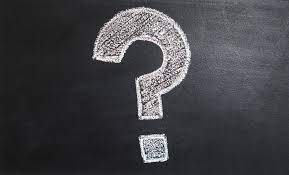 Chaque jour, nous vous proposons une énigme !Vous allez écouter des extraits musicaux pour la résoudre…Pour vous guider, voici quelques éléments d’analyse sur les extraits musicaux.JOUR 1 : ÉNIGME 1« Une alouette se cache dans l’un des extraits musicaux ! »JOUR 2 : ÉNIGME 2« Entends-tu la mouche voler ? »JOUR 3 : ÉNIGME 3« Un cygne glisse calmement sur l’eau. »JOUR 4 : ÉNIGME 4« Le coucou chante ! »JOUR 5 : ÉNIGME 5« On dirait qu’un chien aboie ! »Titre, compositeur, genreAnalyse de quelques éléments musicaux remarquablesAnalyse de quelques éléments musicaux remarquablesExtrait 1Bourrée Georg-Friedrich Haendel(1685-1759)Instruments : Hautbois, cors, bassonsMusique très rythmée, tempo régulier.Deux plans sonores : 1er plan joué par les hautbois et les cors et le 2ème plan joué par les bassons. Registre grave.Extrait 2Ole MissWilliam Christopher Handy(1873-1958)Instruments :Clarinette, trompette, trombone, banjo, contrebasse, batterie, pianoMusique très rythmée, tempo régulier.La clarinette au son feutré a un rôle de soliste. La rythmique est marquée par la batterie, le banjo.Extrait 3L’alouette Musique de RoumanieInstruments :Violons, contrebasses, cymbalum (cithare à cordes frappées : instrument national de Hongrie)Musique très rythméeLe violon a un rôle de soliste. À la fin de l’extrait, le musicien joue tout seul et improvise. Il imite le cri aigu, strident de l’alouette.Titre, compositeur , genreAnalyse de quelques éléments musicaux remarquablesAnalyse de quelques éléments musicaux remarquablesExtrait 1Perpetuum Mobile (mouvement perpétuel)Johann Strauss fils (1825-1899)Instruments : Orchestre symphoniqueLa musique ne s’arrête jamais et se répète.Caractère joyeux.Extrait 2Ajaeng Sanjo Musique de Corée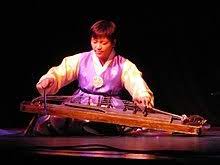 Instruments :Changgo (grand tambour à 2 peaux)Le musicien frappe avec la paume de sa main gauche et une baguette sur le côté droit.Ajaeng (cithare d’origine mongole, 7 cordes en soie) Le musicien frotte les cordes avec un archet en bois enduit de résine.Le frottement des cordes peut faire penser au bruit du vol d’une mouche qui s’approche, qui s’éloigne…À quoi peut faire penser le frappé sur le tambour?Extrait 3Canon à 3 voix Johann Pachelbel (1653-1706)Instruments :Violons, violoncelles, contrebassesDeux plans sonores : 1er plan un motif mélodique se répète, 2ème plan, un motif mélodique/rythmique est joué en pizzicato.Le tempo est lent.Titre, compositeur, genreAnalyse de quelques éléments musicaux remarquablesAnalyse de quelques éléments musicaux remarquablesExtrait 1Rondeau Extrait de la suite pour orchestre n°2 Jean- Sébastien Bach(1685-1750)Instruments :Violons, altos et violoncelles, contrebasse, clavecin et trompetteLa version originale est écrite pour la flûte et non la trompette.Alternance de moments de nuance « forte » et de moments de nuance « piano » en question/ réponse.(variations d’intensité)Extrait 2Color him folkyMusique des USA.Instruments :guitare à 12 cordes , percussions, contrebasseLa musique est ponctuée à plusieurs reprises par des rythmes différents.Ces ponctuations créent la sensation de rupture dans le discours musical.Extrait 3Le cygne Extrait du « Carnaval des animaux » deCamille St Saëns (1835-1921) Instruments :Violoncelle et pianoDeux plans sonores :Le violoncelle joue la mélodie, le compositeur utilise de nombreux « legato » (notes liées entre elles) et « glissandos » (glissement d’une note à l’autre) : la musique semble glisser comme un cygne sur l’eau.Le piano joue l’accompagnement en arpèges, il illustre le clapotis de l’eau.Tempo régulier.Titre , compositeur, genreAnalyse de quelques éléments musicaux remarquablesAnalyse de quelques éléments musicaux remarquablesExtrait 1Symphonie concertante (1er mouvement) François-Joseph Gossec (1734-1829)Instruments :Harpes, violons, altos et violoncelles, contrebassesL’extrait débute par un motif mélodique joué par tout l’orchestre sur 3 hauteurs. A ne pas confondre avec le motif mélodique du « cou-cou » Extrait 2Le coucou Louis Claude Daquin(1694- 1772)Instruments : ClavecinLe motif mélodique « cou-cou », est joué plusieurs fois à la main gauche à différentes hauteurs.Extrait 3Ben Sab Alphonse X de Castille (1221-1284)Instruments : Vièle, guitare, percussionsTemps forts très marqués au tambour, sur lesquels se superposent des rythmes aux petites percussions Compositeur, titre, genreAnalyse de quelques éléments musicaux remarquablesAnalyse de quelques éléments musicaux remarquablesExtrait 1Lei chivau frusMusique anonyme de Provence  15ième  siècleInstrumentsFlûtets, tambourins, percussionsTempo régulier. Le rythme joué par les percussions en ostinato pourrait évoquer le trot d’un animal…Extrait 2Der patsch tantzMusique juive d’Europe centraleInstruments :Clarinette, violon, tuba, accordéon, claquements des mains.Trois parties : A-B-AA : très rythmée, tempo régulier, mélodie jouée au violon ou/et à la clarinette.B : changement de tempo et changement du caractère de la musique.Extrait 3Jarabe TapatioMusique du MexiqueInstruments :Violons, trompettes,  guitares, contrebasse et…voixMusique de danse folklorique. Au début de l’extrait, des hommes expriment leur joie de danser en criant. Ces cris ressemblent à des aboiements. 